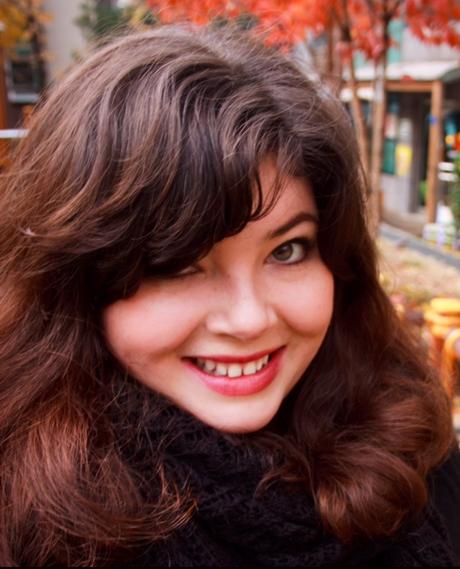 Tamryn FyvieLOCATION: SeoulSUMMARY:​ Kindergarten Homeroom Teacher, S. Korea4th Grade Teacher in Incheon, S. Korea. Internships with two nonprofit organizations, Union Rescue Mission and King’s Children HomeInternships/positions with three publications, The Claremont Courier and The Flame, Ka’u Calendar Graduate with BA in JournalismExperience in lesson development, classroom management, creative learning, ESL, working with children with learning/physical disabilities, etc. EDUCATION:​Bachelor of Arts in Journalism - Emphasis in Photography, May 2011Minor in Biblical StudiesBiola University, La Mirada, CaliforniaEXPERIENCE:Kindergarten Homeroom Teacher (English, Math, Art, Science) & English Teacher (Academy - Phoenics, Test Prep, Novels, Writing), March 2014 - PresentLittle School, Seoul, South KoreaKindergarten Homeroom Teacher (English, Math, Art, Music) & English Teacher (Academy), 2013Yeji Kinder, Seoul, South Korea4th Grade Teacher (All Subjects), April 2012 –March 2013Soojung Global Vision School, Incheon, SouthKoreaCasual Research Assistant/Media Team,Summer 2011Lee Kuan Yew, School of Public Policy,SingaporePhotography Internship, September 2010 December 2010Union Rescue Mission, Los Angeles, CaliforniaIntern, Spring 2010King’s Children Home, Belmopan, Belize, Central AmericaPhotography Intern, Summer 2009 The Claremont Courier, Claremont, California